Урок 2. Велосипед. 10 счетов.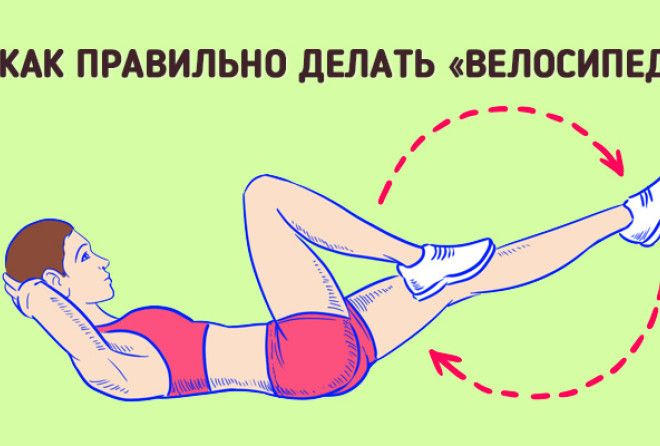 2. Подъем ног. 10 счетов. 
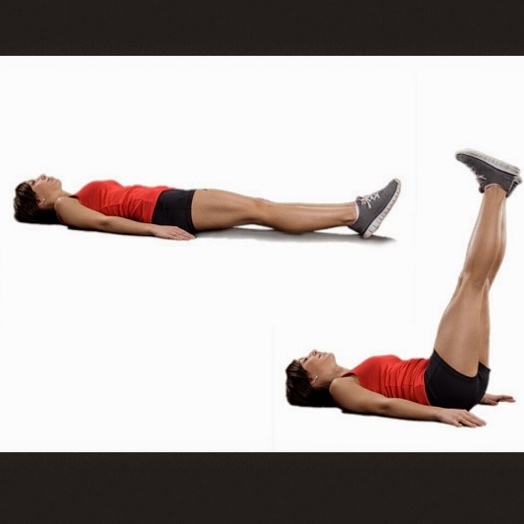 3. Упражнения на растяжку. В каждом положении задержаться по 10 счетов. (колени не сгибать).
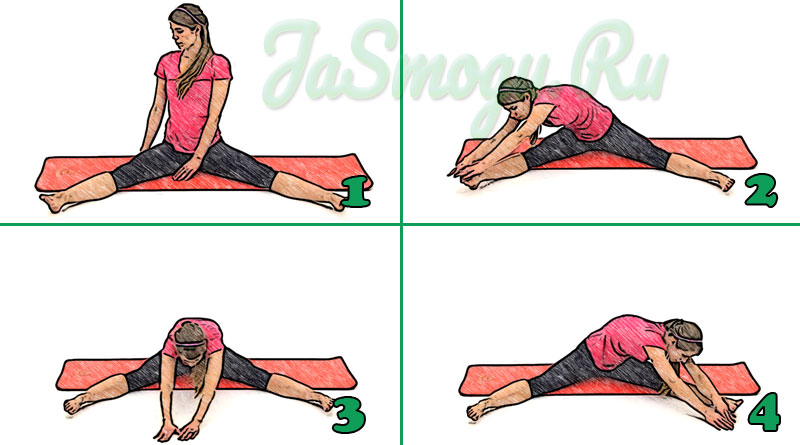 4. Складка. 5 наклонов вперед, 10 счетов задержаться. (колени не сгибать).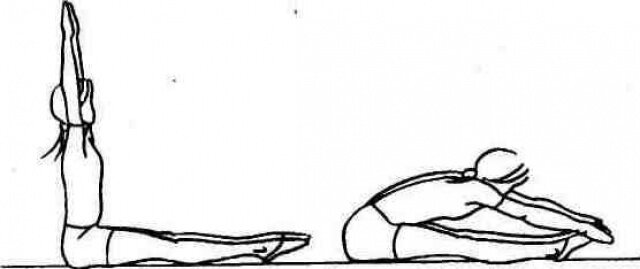 